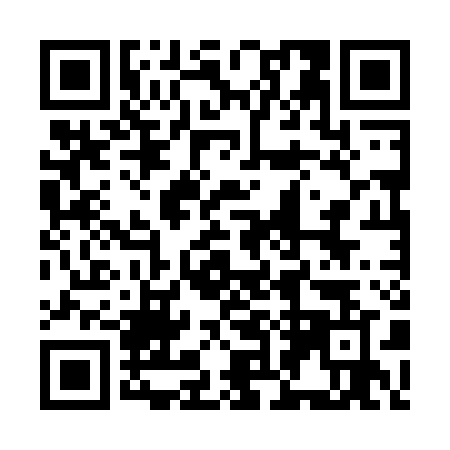 Ramadan times for Georgetown, AustraliaMon 11 Mar 2024 - Wed 10 Apr 2024High Latitude Method: NonePrayer Calculation Method: Muslim World LeagueAsar Calculation Method: ShafiPrayer times provided by https://www.salahtimes.comDateDayFajrSuhurSunriseDhuhrAsrIftarMaghribIsha11Mon5:155:156:2812:363:586:446:447:5212Tue5:155:156:2812:363:586:436:437:5213Wed5:155:156:2812:353:586:426:427:5114Thu5:165:166:2812:353:586:416:417:5015Fri5:165:166:2912:353:586:416:417:4916Sat5:165:166:2912:343:576:406:407:4817Sun5:165:166:2912:343:576:396:397:4718Mon5:175:176:2912:343:576:386:387:4719Tue5:175:176:2912:343:576:376:377:4620Wed5:175:176:3012:333:566:376:377:4521Thu5:185:186:3012:333:566:366:367:4422Fri5:185:186:3012:333:566:356:357:4323Sat5:185:186:3012:323:556:346:347:4224Sun5:185:186:3112:323:556:336:337:4125Mon5:185:186:3112:323:556:336:337:4126Tue5:195:196:3112:323:546:326:327:4027Wed5:195:196:3112:313:546:316:317:3928Thu5:195:196:3112:313:546:306:307:3829Fri5:195:196:3212:313:536:296:297:3730Sat5:205:206:3212:303:536:286:287:3731Sun5:205:206:3212:303:536:286:287:361Mon5:205:206:3212:303:526:276:277:352Tue5:205:206:3312:293:526:266:267:343Wed5:205:206:3312:293:516:256:257:334Thu5:215:216:3312:293:516:246:247:335Fri5:215:216:3312:293:516:246:247:326Sat5:215:216:3312:283:506:236:237:317Sun5:215:216:3412:283:506:226:227:308Mon5:215:216:3412:283:496:216:217:309Tue5:215:216:3412:273:496:216:217:2910Wed5:225:226:3412:273:496:206:207:28